Программа «Азбука  общения».                                                                                                                                                         Дата занятия по расписанию:18.04.2020 (суббота)                                                                                                                                          Тема занятия: Правила хорошего тона. ПРАЗДНИЧНЫЙ ЭТИКЕТ. Общение в гостях. 1.БЕСЕДА.-РЕБЯТА, КАКИЕ ПРАЗДНИКИ ПРАЗДНУЮТ У ВАС В СЕМЬЕ?-КАКИЕ ПРАЗДНИКИ ПРОХОДЯТ  В ШКОЛЕ?-КАКИЕ ВЫ ЗНАЕТЕ РОССИЙСКИЕ ПРАЗДНИКИ?-КАКИЕ ПРАЗДНИКИ ПРАЗДНУЕТ ВЕСЬ МИР?-КАКОЙ ПРАЗДНИК ПРИБЛИЖАЕТСЯ?-НАЗОВИТЕ ПРИМЕТЫ ЭТОГО ПРАЗДНИКА.- Если вы решили устроить дома вечеринку, то вам обязательно надо сначала посмотреть Уроки хороших манер.https://www.youtube.com/watch?v=PeOupGjko1c&t=546s2.Практические упражнения.  КУЛЬТУРА ПОВЕДЕНИЯ в гостях.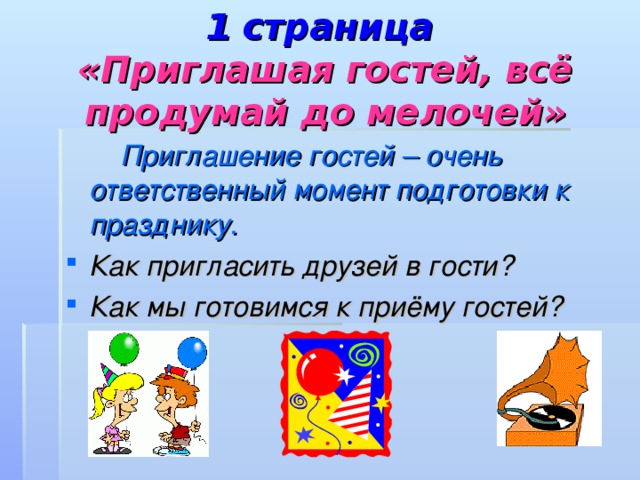 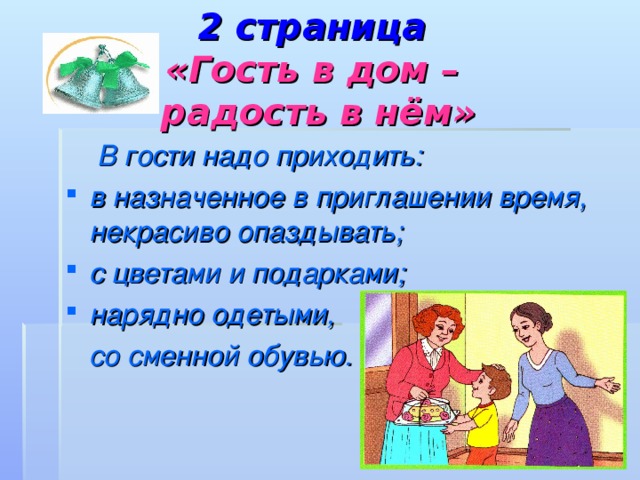 Моделирование инсценировки ситуацийправила поведения за столом. –Смотрим презентацию про  этикет и правила поведения за столом.https://www.youtube.com/watch?v=xYKvOuYW5FE3. Подведение итогов занятия.В гостях нужно быть вежливым, вести себя спокойно. Выполнить задание в тетради на стр.51. Прислать фотоотчет.Внимание!  Следующее занятие  состоится через неделю